		  	Załącznik Nr 1 do SWZNazwa i adres Wykonawcy                                                                  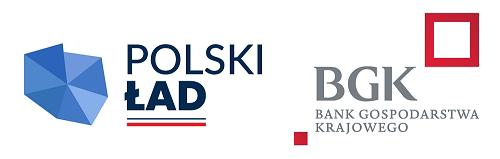 ……………………………….……….……….….……….……………………………….………………….…………tel. ……………………..…. e-mail …………….…………NIP …………….………REGON …………………………Konsorcjum oprócz lidera wymienionego powyżej składa się  (wypełnić tylko w przypadku składania oferty wspólnej) Partner: ...................................................................................(nazwa i adres wykonawcy)Partner: ........................................................................................(nazwa i adres wykonawcy)Formularz ofertowyNawiązując do ogłoszenia  o zamówieniu, gdzie Zamawiający:Powiat Golubsko - Dobrzyński, Plac 1000 – lecia 25, 87 – 400 Golub – Dobrzyńzamawia wykonanie zadania pn.: „Roboty budowlane w budynku znajdującym się w gminnej ewidencji zabytków przy ul. Św. Mikołaja 6 w Kowalewie Pomorskim”Oświadczam, że zapoznaliśmy się z warunkami zamówienia i zdobyliśmy niezbędną  wiedzę do prawidłowego sporządzenia oferty oraz, że zrealizujemy zamówienie w  terminie określonym w SWZ.Cena ofertowa:1. Oferuję wykonanie przedmiotu zamówienia za cenę ofertową:……………………………………….. zł netto  ……… % VAT, tj. …….…………… VAT zł  …………………….………………… zł brutto (słownie: …………………………………..).Okres gwarancji : 2. Oferuję okres gwarancji ___________ miesięcy od dnia podpisania bezusterkowego protokołu odbioru robót końcowych.___________________________________________________________________Termin wykonania zamówienia: 30.08.2024 r. Warunki płatności:  zgodnie z § 12 wzoru umowy (załącznik nr 6).Oświadczam, że zapoznałem się ze specyfikacją warunków zamówienia, nie wnoszę żadnych zastrzeżeń oraz uzyskałem niezbędne informacje do przygotowania oferty.Oświadczam, że uważam się za związanego ofertą przez czas wskazany w specyfikacji istotnych warunków zamówienia. Oświadczam, że załączony do specyfikacji warunków zamówienia wzór umowy został przeze mnie zaakceptowany bez zastrzeżeń i zobowiązuję się w przypadku wyboru mojej oferty do zawarcia umowy w miejscu i terminie wyznaczonym przez Zamawiającego.Oferowany przez nas przedmiot zamówienia spełnia wymagania określone w specyfikacji warunków zamówieniaOświadczam, że zamówienie wykonamy sami*/ przy udziale podwykonawców w następującym zakresie*:………………………………………………………………………………………………………………………………………………………………………………………………………………………………………………………………..					(Nazwa podwykonawcy, zakres powierzonych prac)* Niepotrzebne skreślićZastrzeżenie wykonawcy.Niżej wymienione dokumenty składające się na ofertę, stanowiące tajemnicę przedsiębiorstwa w rozumieniu przepisów o zwalczaniu nieuczciwej konkurencji, nie mogą być ogólnie udostępnione/udostępniane (wykonawca zobowiązany jest wykazać, iż zastrzeżone informacje stanowią tajemnicę przedsiębiorstwa):……………………………………………………………………………………………………………………………………………………………………………………………………………………………………………………………………………………………….Oświadczam, że wybór naszej oferty:nie będzie * prowadził do powstania u Zamawiającego obowiązku podatkowego zgodnie  z przepisami ustawy z dnia 11 marca 2004 r. o podatku od towarów i usług (Dz. U. z 2020 r., poz. 1106, z późn. zm.)będzie * prowadził do powstania u Zamawiającego obowiązku podatkowego zgodnie  z przepisami ustawy z dnia 11 marca 2004 r. o podatku od towarów i usług (Dz. U. z 2020 r., poz. 1106, z późn. zm.),Jednocześnie wskazujemy: nazwy (rodzaj) towaru lub usługi, których dostawa lub świadczenie będzie prowadzić do jego powstania…………………………………….……………………………………………………….………….… wraz z określeniem ich wartości bez kwoty podatku……………………………………..………..……* Niepotrzebne skreślićJesteśmy mikro          / małym           /średnim przedsiębiorstwem         m                                                   (Informacja wymagana jedynie do celów statystycznych w celu prawidłowego wypełnienia ogłoszenia o udzieleniu zamówienia.)Oświadczenie wymagane od wykonawcy w zakresie wypełnienia obowiązków informacyjnych przewidzianych w art. 13 lub art. 14 RODO:Oświadczam, że wypełniłem obowiązki informacyjne przewidziane w art. 13 lub art. 14 RODO1 wobec osób fizycznych, od których dane osobowe bezpośrednio lub pośrednio pozyskałem w celu ubiegania się o udzielenie zamówienia publicznego w niniejszym postępowaniu.*1 Rozporządzenie Parlamentu Europejskiego i Rady (UE) 2016/679 z dnia 27 kwietnia 2016 r. w sprawie osób fizycznych w związku z przetwarzaniem danych osobowych i w sprawie swobodnego przepływu takich danych oraz uchylenia dyrektywy 95/46/WE (ogólne rozporządzenie o ochronie danych) (Dz. Urz. UE L 119 z 04.05.2016, str. 1)* W przypadku gdy wykonawca nie przekazuje danych osobowych innych niż bezpośrednio jego dotyczących lub zachodzi wyłączenie stosowania obowiązku informacyjnego, stosownie do art. 13 ust. 4 lub art. 14 ust. 5 RODO treści oświadczenia wykonawca nie składa (usunięcie treści oświadczenia np. przez jego wykreślenie).Załącznikami do niniejszej oferty, stanowiącymi jej integralną część są następujące oświadczenia i dokumenty:…………………………………….……………………………………………………….… …………………..……. dnia …………………. r. 			(miejscowość)………….…………………………….…………………(podpis(y) osób uprawnionych do reprezentacji wykonawcy, w przypadku oferty wspólnej – podpis pełnomocnika wykonawców)